,jah kfspu; fy;Y}up - Fk;gNfhzk; 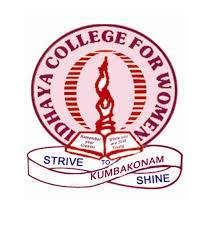 gUtk; 		: 	Mwhk;; gUtk;tFg;G 		: 	,sepiy ,yf;fpak; Kd;whkhz;Lghlk;  		: 	ehlftpay;			FwpaPl;L vz; 	:   	16LMBELT3			myF			:	01 Kjy; 05 tiu				Nguhrpupau; ngau;	: 	mUl; rNfh. Kidtu.; Y}u;JNkup								Jiwj;jiytu; kw;Wk; Nguhrpupau;								jkpo;j;JiwmyF – 1njhy;fhg;gpaj;jhy; mwpayhFk; ehlfj; njhu;Gila nra;jpfs;	jkpopy; fpilj;jtw;Ws; Kjy; E}yhff; fUjg;ngWk; njhy;fhg;gpak; ehlfk; vDQ; nrhy;iyf; ifahz;bUg;gjhy;> jkpoUf;Fk; ehlff; fiyf;Fk; cupa njhd;ikr; rpwg;G GydhFk;. mJ tUthW!	ehlf tof;fpDk; cyfpay; tof;fpDk;				ghly; rhd;w Gynewp tof;fk; 	fypNa gupghl;L MapU ghq;fpDk; 	cupajhFk; vd;kdhu; Gytu; (njhy;>nghUs;.mfj;.. E}53)2. rq;f ,yf;fpaj;jpd; ehlff; $Wfs;	rq;f ,yf;fpaq;fspYk; ehlfk; vDk; nrhy; gapd;W te;Js;sJ. gl;bdg;ghiyapy;> 	ghly; Xu;j;Jk; ehlfk; eae;Jk; 	ntz; epytpd; gad; Ja;j;Jk; (gl;bd113-114)	vd;gjhy;> ehlfk; ghlNyhL ,ize;jpUe;j epiyia mwpa KbfpwJ. ,Jjtpu> ghzu; gw;wp rpWghzhw;Wg; gilAk;> ngUk;ghzhw;Wg;gilAk; $Wfpd;wJ. nghUeiug; gw;wp ngUeuhw;Wg;gilf; $WfpwJ. $j;jiu $j;juhw;Wg;gil (kiygLflhk;) njuptpf;dpwJ. rq;f fhyg; ghzu; ,irapy; ty;ytu;fs; ghzu;> ghbdp> tpwyp> nghUeu;> tapupau;> Nfhbau; KjypNahuhftu;. Nrhou; fhy ehlfq;fs;	MlypYk; ,irapYk; jiyrpwe;J tpsq;fpa ehE}W kfspiuj; jkpo;ehl;bd; gy;NtW Cu;fspypUe;J Nju;e;njLj;Jf; jQ;irg; ngupaNfhapypy; ,Uj;jp tPLk;> epte;jKk; nfhLj;J Mlw; fiyia kpfr; rpwe;j Kiwapy; Mjupj;J tsu;j;jtd; Kjyhk; ,uhr,uhrNrhod;. (fp.gp.985-1014)	kfspu; Mba Mly; tiffs; rpwe;J tsq;f MlYf;F Ntz;ba ,irapd; juKk;> jFjpAk; cau;e;jpUf;f kd;dd; jf;f Vw;ghlfSk; nra;jpUe;jhd;. Mq;fpNyau; fhyj;jpy; ehlfq;fs;	Mq;fpyj;jpy; Nrf;];gpaupd; `hk;nyl; (Hamlet) vDk; ehlfj;ij gk;kyhu;> v];fpUNge;jpu ghG> Nghd;Nwhu; jkpopy; nkhopngau;j;J ehlfkhf;fpdu;. 	Nrf;];gpaupd; Xnjy;Nyh (Othello)ehlfj;ij b.vd; Nr\hry Iau;> rPdpthr tujhr;rhupahu; KjypNahu; nkhopngau;j;Js;sdu;.  myF -2 	ehlfj;Jiw tsu;r;rpapy; ehlff; fiyQu;fspd; gq;fspg;G	ehlf tsu;r;rp 1881,y; jhd; Muk;gkhdJ. vOjg;gl;l ehlf E}iyg; gapw;rp nfhLj;Jg; NgrTk;> ghlTk; itj;J ehlfk; elj;jj; Jtq;fpa me;j Gjpa rfhg;jk; 1891-Mk; Mz;bd; Jtf;fj;jpy; Muk;gkhfpwJ vd;gu;. 	,k;Kaw;rpapy; gyu; jk;ik MLgLj;jpf; nfhz;ldu. ,tu;fspy; rq;fjh]; rthkpfs;> rk;ge;j Kjypahu; Nghd;Nwhu; Fwpg;gplj;jf;ftu;fs; Mtu;. ,tu;fs; jw;fhyj; jkpo; ehlf Nkilf;F tpj;jpahrkhd epiyfspy; rpy mbj;jsq;fis mikj;jdu;. myF -3rpyg;gjpfhuj;jpy; ehlfj;jpd; ,lk; ngWk; $j;Jfs;	rpyg;gjpfhuk; ehlff; fhg;gpak; vD;Wk; rpwg;gpf;fg;gLfpwJ. fhg;gpaj;jpd; gjpfr; nra;As;NsNa ehlfk; vDk; nrhy; ifahsg;gl;Ls;sJ. 	Nguhr; rpwg;gpd; Gfhu;ef uj;Jf; 	Nfhtyd; vd;ghNdhu; thzpfd; mt;T+u; 	ehlfk; vj;Jk; ehlff; fzpifnahL 	Mba nfhs;ifapd; mUk;nghUs; NfLw (rpy.gjpfr;..13-16) 	vd;gjhy; khjtpia ehlff; fzpif vdf; Fwpg;gij mwpayhk;. thndhyp> njhiyf;fhl;rp Mfpa rKfj;njhlu;G rhjdq;fshy; ehlfj;jpw;fhd gq;fspg;G		40 Mz;LfSf;F Nkyhf thndhyp ehlfj;jpid xypgug;gp tUfpwJ. ,utpy; ku;k ehlfq;fs; jpifg;gila nra;Ak; tpjkhfnty;yhk; xypg;gug;GfpwJ. Mfpy ghuj ehlfq;fs;> eiff;Rit ehlfq;fs;. Jg;gwpAk; ehlfq;fs; Nghd;w gy;NtW ehlfq;fs; xypg;gwg;gg;gLfpwJ.	rpd;dj;jpiu vd;w ngaupidj; njhiyf;fhl;rp ngw;Wtpl;lJ. ngupa jpiuapy; (rpdpkh) ebj;J nfhz;bue;j gyUk; jw;rkak; ,ij Nehf;fpNa efu;e;J tUfpd;wdu. gy ey;y ehlfq;fs; ,lk;ngWfpd;wd. ghyr;re;jupd; r`hdh> kz;thrid Nghd;w jw;rkak; Fwpg;gpLkhWs;sd.  myF -4ehlf Mrpupau;fs;> ehlff; FOf;fs; nra;j ehlf tsu;r;rpf;fhd gq;fspg;Gfs;	1908,y; etk;gu;> 29,y; ehfu;Nfhapy; xOfpdNrup Rliy Kj;Jg;gps;is ,rf;fpak;khs;> kfdhfj; Njhd;wpdhu;. 1925,y; b.Nf.v]; rNfhjhu;fspize;J jpUtde;jGuj;jpy; elj;jpte;j kJiu = ghy rz;Kfhde;j rghtpy; Nru;e;jhu;.	kNdhfuh> = fpU\;z yPyh Nghd;w ehlfq;fis ntw;wpfukhf elj;jpf; nfhz;bUf;Fk;NghJ y\;kp fhe;jd; nfhiy tof;fpy; jpU.vd;.v]; fpU\;zd; rpiw nra;ag;gl;lhu;.	,t;Tyfpy; ehlf Mrpupau;fshfpa kNdhd;kzpak; Re;juk;gps;is> gk;ky; rk;ge;j Kjypahu;> #upa ehuhaz rh];jpupahu;> rq;fujh]; Rthkpfs; mfpNahu; Fwpj;Jk;> ehlf rghf;fs; Fwpj;Jk;> thndhyp> njhiyf;fhl;rp ehlfq;fs; gw;wpAk;> jw;fhy ehlfg; Nghf;fpidAk; xUthW mwpaKbe;jJ.   myF -5	,d;iwa fhyj;jpid typAWj;Jk; tifapy; Gjpa ehlfk; xd;iw cUthf;Fjy; 